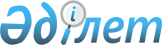 О внесении изменений и дополнений в решение Жалагашского районного маслихата от 20 декабря 2011 года N 51-1 "О бюджете района на 2012-2014 годы"
					
			Утративший силу
			
			
		
					Решение Жалагашского районного маслихата Кызылординской области от 11 апреля 2012 года N 4-3. Зарегистрировано Департаментом юстиции Кызылординской области 26 апреля 2012 года N 10-6-208. Прекращено действие по истечении срока действия (письмо Жалагашского районного маслихата Кызылординской области от 24 января 2013 года N 321)

      Сноска. Прекращено действие по истечении срока действия (письмо Жалагашского районного маслихата Кызылординской области от 24.01.2013 N 321).



      Примечание РЦПИ:



      В тексте сохранена авторская орфография и пунктуация.



      В соответствии со статьей 109 Бюджетного кодекса Республики Казахстан от 4 декабря 2008 года, подпунктом 1) пункта 1 статьи 6 Закона Республики Казахстан от 23 января 2001 года "О местном государственном управлении и самоуправлении в Республике Казахстан" и решением Кызылординского областного маслихата от 28 марта 2012 года N 16 "О внесении изменений и дополнений в решение Кызылординского областного маслихата от 6 декабря 2011 года N 330 "Об областном бюджете на 2012-2014 годы" Жалагашский районный маслихат РЕШИЛИ:

      1. 

Внести в решение Жалагашского районного маслихата от 20 декабря 2011 года N 51-1 "О бюджете района на 2012-2014 годы" (зарегистрировано в Реестре государственной регистрации нормативных правовых актов за номером N 10-6-200, опубликовано в газете "Жалагаш жаршысы" от 11 января 2012 года N 2-3, от 14 января 2012 года N 4, от 18 января 2012 года N 5) следующие изменения и дополнения:



      пункт 1 изложить в новой редакции:



      "1. Утвердить бюджет района на 2012-2014 годы согласно приложениям 1, 2 и 3 соответственно, в том числе на 2012 год в следующих объемах:



      1) доходы – 4 535 590 тысяч тенге, в том числе по:



      налоговым поступлениям – 881 991 тысяч тенге;



      неналоговым поступлениям – 3 857 тысяч тенге;



      поступлениям от продажи основного капитала – 3 719 тысяч тенге;



      поступлениям трансфертов – 3 646 023 тысяч тенге;



      2) затраты – 4 564 368 тысяч тенге;



      3) чистое бюджетное кредитование – 100 355 тысяч тенге;



      бюджетные кредиты – 107 078 тысяч тенге;



      погашение бюджетных кредитов – 6 723 тысяч тенге;



      4) сальдо по операциям с финансовыми активами – 0;



      приобретение финансовых активов – 0;



      поступления от продажи финансовых активов государства – 0;



      5) дефицит (профицит) бюджета – -97 963 тысяч тенге;



      6) финансирование дефицита (использование профицита) бюджета - 7 963 тысяч тенге;



      поступление займов – 106 788 тысяч тенге;



      погашение займов – 9 115 тысяч тенге;



      движение остатков бюджетных средств – 31 460 тысяч тенге.".



      подпункты 1), 2), 9) пункта 3-1 изложить в новой редакции:



      "1) на проведение противоэпизоотических мероприятий 24 205 тысяч тенге;".



      "2) для реализации мер социальной поддержки специалистов 16 308 тысяч тенге;".



      "9) на реализацию мероприятий в рамках Программы занятости-2020 всего 50 222 тысяч тенге, в том числе:



      для молодежной практики 13 894 тысяч тенге;".



      третьий абзац пункта 4-1 изложить в новой редакции:



      "бюджетные кредиты для реализации мер социальной поддержки специалистов 106 788 тысяч тенге.".



      дополнить пунктом 1-6 следующего содержания:



      "1-6. По бюджетным программам:



      По администратору бюджетных программ "Отдел занятости и социальных программ района (города областного значения)":



      сократить 130 тысяч тенге с бюджетной программы "Услуги по реализации государственной политики на местном уровне в области обеспечения занятости и реализации социальных программ для населения" и перевести указанную сумму в бюджетную программу "Программа занятости".



      По администратору бюджетных программ "Отдел внутренней политики района (города областного значения)":



      сократить 95 тысяч тенге с бюджетной программы "Услуги по реализации государственной политики на местном уровне в области информации, укрепления государственности и формирования социального оптимизма граждан" и перевести указанную сумму в бюджетную программу "Капитальные расходы государственного органа".



      По администратору бюджетных программ "Аппарат акима района в городе, города районного значения, поселка, аула (села), аульного (сельского) округа":



      сократить 2 600 тысяч тенге с бюджетной программы "Обеспечение функционирования автомобильных дорог в городах районного значения, поселках, аулах (селах), аульных (сельских) округах" и перевести указанную сумму:



      По администратору бюджетных программ "Отдел жилищно-коммунального хозяйства, пассажирского транспорта и автомобильных дорог района (города областного значения)":



      в бюджетную программу "Обеспечение функционирования автомобильных дорог" 1 900 тысяч тенге;



      в бюджетную программу "Благоустройство и озеленение населенных пунктов" 500 тысяч тенге;



      По администратору бюджетных программ "Аппарат маслихата района (города областного значения)":



      в бюджетную программу "Услуги по обеспечению деятельности маслихата района (города областного значения)" 200 тысяч тенге.



      пункт 3-1 дополнить подпунктом 11) следующего содержания:



      "11) На ремонт и благоустройство объектов в рамках развития сельских населенных пунктов по Программе занятости-2020 48 021 тысяч тенге.



      дополнить пунктом 4-2 следующего содержания:



      "4-2. Учесть, что в бюджет района на 2012 год за счет средств республиканского бюджета предусмотрены целевые трансферты на развитие в следующих размерах:



      на строительство линий водопровода для подключения жилых домов поселок Жалагаш 180 735 тысяч тенге.".



      приложение 1, 4, 5 указанного решения изложить в новых редакциях согласно приложениям 1, 2, 3 к настоящему решению.

      2. 

Главному специалисту аппарата Жалагашского районного маслихата (Б.Мукашев) обеспечить государственную регистрацию настоящего решения в органах Юстиции и его дальнейшее официальное опубликование в средствах массовой информаций, включая интернет-ресурсы.

      3. 

Настоящее решение вводится в действие с 1 января 2012 года.

 

  

Бюджет района на 2012 год

  

Перечень программ развития бюджета района на 2012-2014 годы

  

Расходы бюджетных программ аппарата акимов поселка и аульных округов на 2012 год

 
					© 2012. РГП на ПХВ «Институт законодательства и правовой информации Республики Казахстан» Министерства юстиции Республики Казахстан
				

      Председатель ІV-сессии

      Жалагашского районного

      маслихатаЖ. ТУРЕМУРАТОВ

      Секретарь Жалагашского

      районного маслихатаК. СУЛЕЙМЕНОВ

Приложение 1

к решению Жалагашского районного

маслихата от "11" апреля 2012 года N 4-3

Приложение 1

к решению Жалагашского районного

маслихата от "20" декабря 2011 года N 51-1

Категория

 

Категория

 

Категория

 

Категория

 

Категория

 

Категория

 

Категория

 Сумма, тыс тенге

 Класс

 Класс

 Класс

 Класс

 Класс

 Класс

 Сумма, тыс тенге

 Подкласс

 Подкласс

 Подкласс

 Подкласс

 Сумма, тыс тенге

 Наименование

 Наименование

 Сумма, тыс тенге

 Доходы

 Доходы

 4535590

 

1

 Налоговые поступления

 Налоговые поступления

 881991

 01

 01

 Подоходный налог

 Подоходный налог

 140057

 2

 2

 Индивидуальный подоходный налог

 Индивидуальный подоходный налог

 140057

 03

 03

 Социальный налог

 Социальный налог

 111219

 1

 1

 Социальный налог

 Социальный налог

 111219

 04

 04

 Hалоги на собственность

 Hалоги на собственность

 619756

 1

 1

 Hалоги на имущество

 Hалоги на имущество

 598324

 3

 3

 Земельный налог

 Земельный налог

 2663

 4

 4

 Hалог на транспортные средства

 Hалог на транспортные средства

 17219

 5

 5

 Единый земельный налог

 Единый земельный налог

 1550

 05

 05

 Внутренние налоги на товары, работы и услуги

 Внутренние налоги на товары, работы и услуги

 9369

 2

 2

 Акцизы

 Акцизы

 1648

 3

 3

 Поступления за использование природных и других ресурсов

 Поступления за использование природных и других ресурсов

 4500

 4

 4

 Сборы за ведение предпринимательской и профессиональной деятельности

 Сборы за ведение предпринимательской и профессиональной деятельности

 3145

 5

 5

 Налог на игорный бизнес

 Налог на игорный бизнес

 76

 08

 08

 Обязательные платежи, взимаемые за совершение юридически значимых действий и (или) выдачу документов уполномоченными на то государственными органами или должностными лицами

 Обязательные платежи, взимаемые за совершение юридически значимых действий и (или) выдачу документов уполномоченными на то государственными органами или должностными лицами

 1590

 1

 1

 Государственная пошлина

 Государственная пошлина

 1590

 

2

 Неналоговые поступления

 Неналоговые поступления

 3857

 01

 01

 Доходы от государственной собственности

 Доходы от государственной собственности

 73

 5

 5

 Доходы от аренды имущества, находящегося в государственной собственности

 Доходы от аренды имущества, находящегося в государственной собственности

 70

 7

 7

 Вознаграждения по кредитам, выданным из государственного бюджета

 Вознаграждения по кредитам, выданным из государственного бюджета

 3

 06

 06

 Прочие неналоговые поступления

 Прочие неналоговые поступления

 3784

 1

 1

 Прочие неналоговые поступления

 Прочие неналоговые поступления

 3784

 

3

 Поступления от продажи основного капитала

 Поступления от продажи основного капитала

 3719

 03

 03

 Продажа земли и нематериальных активов

 Продажа земли и нематериальных активов

 3719

 1

 1

 Продажа земли

 Продажа земли

 3719

 

4

 Поступления трансфертов

 Поступления трансфертов

 3646023

 02

 02

 Трансферты из вышестоящих органов государственного управления

 Трансферты из вышестоящих органов государственного управления

 3646023

 2

 2

 Трансферты из областного бюджета

 Трансферты из областного бюджета

 3646023

 

Функциональная группа

 

Функциональная группа

 

Функциональная группа

 

Функциональная группа

 

Функциональная группа

 

Функциональная группа

 

Функциональная группа

 Сумма, тыс тенге

 Администратор бюджетных программ

 Администратор бюджетных программ

 Администратор бюджетных программ

 Администратор бюджетных программ

 Администратор бюджетных программ

 Сумма, тыс тенге

 Программа

 Программа

 Программа

 Сумма, тыс тенге

 Наименование

 Сумма, тыс тенге

 Расходы

 4564368

 

01

 

01

 Государственные услуги общего характера

 295914

 112

 112

 Аппарат маслихата района (города областного значения)

 001

 001

 Услуги по обеспечению деятельности маслихата района (города областного значения)

 17492

 122

 122

 Аппарат акима района (города областного значения)

 001

 001

 Услуги по обеспечению деятельности акима района (города областного значения)

 62027

 003

 003

 Капитальные расходы государственного органа

 5700

 123

 123

 Аппарат акима района в городе, города районного значения, поселка, аула (села), аульного (сельского) округа

 001

 001

 Услуги по обеспечению деятельности акима района в городе, города районного значения, поселка, аула (села), аульного (сельского) округа

 174704

 452

 452

 Отдел финансов района (города областного значения)

 001

 001

 Услуги по реализации государственной политики в области исполнения бюджета района (города областного значения) и управления коммунальной собственностью района (города областного значения)

 17916

 002

 002

 Создание информационных систем

 527

 003

 003

 Проведение оценки имущества в целях налогообложения

 700

 011

 011

 Учет, хранение, оценка и реализация имущества, поступившего в коммунальную собственность

 195

 453

 453

 Отдел экономики и бюджетного планирования района (города областного значения)

 001

 001

 Услуги по реализации государственной политики в области формирования и развития экономической политики, системы государственного планирования и управления района (города областного значения)

 16503

 004

 004

 Капитальные расходы государственного органа

 150

 

02

 

02

 Оборона

 1860

 122

 122

 Аппарат акима района (города областного значения)

 005

 005

 Мероприятия в рамках исполнения всеобщей воинской обязанности

 1633

 122

 122

 Аппарат акима района (города областного значения)

 006

 006

 Предупреждение и ликвидация чрезвычайных ситуаций масштаба района (города областного значения)

 227

 

03

 

03

 Общественный порядок, безопасность, правовая, судебная, уголовно-исполнительная деятельность

 8759

 458

 458

 Отдел жилищно-коммунального хозяйства, пассажирского транспорта и автомобильных дорог района (города областного значения)

 021

 021

 Обеспечение безопасности дорожного движения в населенных пунктах

 8759

 

04

 

04

 Образование

 2606493

 464

 464

 Отдел образования района (города областного значения)

 009

 009

 Обеспечение дошкольного воспитания и обучения

 342126

 021

 021

 Увеличение размера доплаты за квалификационную категорию воспитателям дошкольных организаций образования за счет трансфертов из республиканского бюджета

 2597

 464

 464

 Отдел образования района (города областного значения)

 003

 003

 Общеобразовательное обучение

 2133749

 006

 006

 Дополнительное образование для детей

 51038

 064

 064

 Увеличение размера доплаты за квалификационную категорию учителям школ за счет трансфертов из республиканского бюджета

 27432

 464

 464

 Отдел образования района (города областного значения)

 001

 001

 Услуги по реализации государственной политики на местном уровне в области образования 

 19221

 005

 005

 Приобретение и доставка учебников, учебно-методических комплексов для государственных учреждений образования района (города областного значения)

 9292

 007

 007

 Проведение школьных олимпиад, внешкольных мероприятий и конкурсов районного (городского) масштаба

 400

 015

 015

 Ежемесячные выплаты денежных средств опекунам (попечителям) на содержание ребенка-сироты (детей-сирот), и ребенка (детей), оставшегося без попечения родителей за счет трансфертов из республиканского бюджета

 10711

 020

 020

 Обеспечение оборудованием, программным обеспечением детей-инвалидов, обучающихся на дому за счет трансфертов из республиканского бюджета

 9927

 

05

 

05

 Здравоохранение

 145

 123

 123

 Аппарат акима района в городе, города районного значения, поселка, аула (села), аульного (сельского) округа

 002

 002

 Организация в экстренных случаях доставки тяжелобольных людей до ближайшей организации здравоохранения, оказывающей врачебную помощь

 145

 

06

 

06

 Социальная помощь и социальное обеспечение

 273767

 451

 451

 Отдел занятости и социальных программ района (города областного значения)

 002

 002

 Программа занятости

 66564

 003

 003

 Оказание ритуальных услуг по захоронению умерших Героев Советского Союза, "Халық Қаһарманы", Героев Социалистического труда, награжденных Орденом Славы трех степеней и орденом "Отан" из числа участников и инвалидов войны

 68

 004

 004

 Оказание социальной помощи на приобретение топлива проживающим и работающим в сельских населенных пунктах специалистам организаций социального обеспечения, культуры, спорта и работающим в сельской местности педагогическим работникам образования, медицинским и фармацевтическим работникам организаций государственного сектора здравоохранения в соответствии с законодательством Республики Казахстан

 10000

 005

 005

 Государственная адресная социальная помощь

 11382

 006

 006

 Жилищная помощь

 12572

 007

 007

 Социальная помощь отдельным категориям нуждающихся граждан по решениям местных представительных органов

 10767

 009

 009

 Социальная поддержка граждан, награжденных от 26 июля 1999 года орденами "Отан", "Даңқ", удостоенных высокого звания "Халық қаһарманы", почетных званий республики

 220

 010

 010

 Материальное обеспечение детей-инвалидов, воспитывающихся и обучающихся на дому

 1299

 014

 014

 Оказание социальной помощи нуждающимся гражданам на дому

 34017

 016

 016

 Государственные пособия на детей до 18 лет

 63835

 017

 017

 Обеспечение нуждающихся инвалидов обязательными гигиеническими средствами и предоставление услуг специалистами жестового языка, индиивидуальными помощниками в соответствии с индивидуальной программой реабилитации инвалида

 22360

 023

 023

 Обеспечение деятельности центров занятости

 11144

 451

 451

 Отдел занятости и социальных программ района (города областного значения)

 001

 001

 Услуги по реализации государственной политики на местном уровне в области обеспечения занятости и реализации социальных программ для населения

 28743

 011

 011

 Оплата услуг по зачислению, выплате и доставке пособий и других социальных выплат

 646

 021

 021

 Капитальные расходы государственного органа

 150

 

07

 

07

 Жилищно-коммунальное хозяйство

 511523

 458

 458

 Отдел жилищно-коммунального хозяйства, пассажирского транспорта и автомобильных дорог района (города областного значения)

 041

 041

 Ремонт и благоустройство объектов в рамках развития сельских населенных пунктов по Программе занятости 2020

 48021

 458

 458

 Отдел жилищно-коммунального хозяйства, пассажирского транспорта и автомобильных дорог района (города областного значения)

 012

 012

 Функционирование системы водоснабжения и водоотведения

 8492

 467

 467

 Отдел строительства района (города областного значения)

 005

 005

 Развитие коммунального хозяйства

 3600

 006

 006

 Развитие системы водаснабжения и водоотведения

 280735

 123

 123

 Аппарат акима района в городе, города районного значения, поселка, аула (села), аульного (сельского) округа

 008

 008

 Освещение улиц населенных пунктов

 15630

 009

 009

 Обеспечение санитарии населенных пунктов

 9350

 010

 010

 Содержание мест захоронений и погребение безродных

 150

 011

 011

 Благоустройство и озеленение населенных пунктов

 41276

 458

 458

 Отдел жилищно-коммунального хозяйства, пассажирского транспорта и автомобильных дорог района (города областного значения)

 018

 018

 Благоустройство и озеленение населенных пунктов

 104269

 

08

 

08

 Культура, спорт, туризм и информационное пространство

 220547

 455

 455

 Отдел культуры и развития языков района (города областного значения)

 003

 003

 Поддержка культурно-досуговой работы

 125644

 465

 465

 Отдел физической культуры и спорта района (города областного значения)

 006

 006

 Проведение спортивных соревнований на районном (города областного значения) уровне

 300

 007

 007

 Подготовка и участие членов сборных команд района (города областного значения) по различным видам спорта на областных спортивных соревнованиях

 3445

 455

 455

 Отдел культуры и развития языков района (города областного значения)

 006

 006

 Функционирование районных (городских) библиотек

 47036

 007

 007

 Развитие государственного языка и других языков народа Казахстана

 1035

 456

 456

 Отдел внутренней политики района (города областного значения)

 002

 002

 Услуги по проведению государственной информационной политики через газеты и журналы 

 4000

 005

 005

 Услуги по проведению государственной информационной политики через телерадиовещание

 1685

 455

 455

 Отдел культуры и развития языков района (города областного значения)

 001

 001

 Услуги по реализации государственной политики на местном уровне в области развития языков и культуры

 10349

 456

 456

 Отдел внутренней политики района (города областного значения)

 001

 001

 Услуги по реализации государственной политики на местном уровне в области информации, укрепления государственности и формирования социального оптимизма граждан

 11303

 003

 003

 Реализация региональных программ в сфере молодежной политики

 2140

 006

 006

 Капитальные расходы государственного органа

 1115

 465

 465

 Отдел физической культуры и спорта района (города областного значения)

 001

 001

 Услуги по реализации государственной политики на местном уровне в сфере физической культуры и спорта

 12345

 004

 004

 Капитальные расходы государственного органа

 150

 

10

 

10

 Сельское, водное, лесное, рыбное хозяйство, особо охраняемые природные территории, охрана окружающей среды и животного мира, земельные отношения

 84137

 462

 462

 Отдел сельского хозяйства района (города областного значения)

 001

 001

 Услуги по реализации государственной политики на местном уровне в сфере сельского хозяйства

 17153

 006

 006

 Капитальные расходы государственного органа

 1950

 099

 099

 Реализации мер социальной поддержки специалистов

 16308

 473

 473

 Отдел ветеринарии района (города областного значения)

 001

 001

 Услуги по реализации государственной политики на местном уровне в сфере ветеринарии

 10409

 006

 006

 Организация санитарного убоя больных животных

 2140

 007

 007

 Организация отлова и уничтожения бродячих собак и кошек

 973

 009

 009

 Проведение ветеринарных мероприятий по энзоотическим болезням животных

 1372

 463

 463

 Отдел земельных отношений района (города областного значения)

 001

 001

 Услуги по реализации государственной политики в области регулирования земельных отношений на территории района (города областного значения)

 9627

 473

 473

 Отдел ветеринарии района (города областного значения)

 011

 011

 Проведение противоэпизоотических мероприятий

 24205

 

11

 

11

 Промышленность, архитектурная, градостроительная и строительная деятельность

 24630

 467

 467

 Отдел строительства района (города областного значения)

 001

 001

 Услуги по реализации государственной политики на местном уровне в области строительства

 13398

 468

 468

 Отдел архитектуры и градостроительства района (города областного значения)

 001

 001

 Услуги по реализации государственной политики в области архитектуры и градостроительства на местном уровне 

 11232

 

12

 

12

 Транспорт и коммуникации

 477195

 123

 123

 Аппарат акима района в городе, города районного значения, поселка, аула (села), аульного (сельского) округа

 013

 013

 Обеспечение функционирования автомобильных дорог в городах районного значения, поселках, аулах (селах), аульных (сельских) округах

 29474

 458

 458

 Отдел жилищно-коммунального хозяйства, пассажирского транспорта и автомобильных дорог района (города областного значения)

 022

 022

 Развитие транспортной инфраструктуры

 203510

 023

 023

 Обеспечение функционирования автомобильных дорог

 243402

 024

 024

 Организация внутрипоселковых (внутригородских), пригородных и внутрирайонных общественных пассажирских перевозок

 809

 

13

 

13

 Прочие

 29935

 469

 469

 Отдел предпринимательства района (города областного значения)

 001

 001

 Услуги по реализации государственной политики на местном уровне в области развития предпринимательства и промышленности 

 9066

 003

 003

 Поддержка предпринимательской деятельности

 293

 004

 004

 Капитальные расходы государственного органа

 150

 123

 123

 Аппарат акима района в городе, города районного значения, поселка, аула (села), аульного (сельского) округа

 040

 040

 Реализация мероприятий для решение вопросов обустройства аульных (сельских) округов в реализацию мер по содействию экономическому развитию регионов в рамках Программы "Развитие регионов" за счет целевых трансфертов из республиканского бюджета

 5117

 452

 452

 Отдел финансов района (города областного значения)

 012

 012

 Резерв местного исполнительного органа района (города областного значения) 

 1500

 458

 458

 Отдел жилищно-коммунального хозяйства, пассажирского транспорта и автомобильных дорог района (города областного значения)

 001

 001

 Услуги по реализации государственной политики на местном уровне в области жилищно-коммунального хозяйства, пассажирского транспорта и автомобильных дорог 

 11609

 013

 013

 Капитальные расходы государственного органа

 2200

 

14

 

14

 Обслуживание долга

 2180

 452

 452

 Отдел финансов района (города областного значения)

 013

 013

 Обслуживание долга местных исполнительных органов по выплате вознаграждений и иных платежей по займам из областного бюджета

 2180

 

15

 

15

 Трансферты

 27283

 452

 452

 Отдел финансов района (города областного значения)

 006

 006

 Возврат неиспользованных (недоиспользованных) целевых трансфертов

 23328

 024

 024

 Целевые текущие трансферты в вышестоящие бюджеты в связи с передачей функций государственных органов из нижестоящего уровня государственного управления в вышестоящий

 3955

 Чистое бюджетное кредитование

 100355

 Бюджетные кредиты 

 107078

 

10

 

10

 Сельское, водное, лесное, рыбное хозяйство, особо охраняемые природные территории, охрана окружающей среды и животного мира, земельные отношения

 107078

 462

 462

 Отдел сельского хозяйства района (города областного значения)

 008

 008

 Бюджетные кредиты для реализации мер социальной поддержки специалистов

 107078

 

5

 

5

 Погашение бюджетных кредитов

 6723

 1

 1

 Погашение бюджетных кредитов, выданных из государственного бюджета

 13

 13

 Погашение бюджетных кредитов, выданных из местного бюджета физическим лицам 

 6723

 Дефицит (профицит) бюджета

 -97963

 Финансирование дефицита (использование профицита) бюджета

 97963

 

7

 

7

 Поступление займов

 106788

 2

 2

 Договоры займа

 03

 03

 Займы, получаемые местным исполнительным органам районов (городов областного значения)

 106788

 

16

 

16

 Погашение займов

 9115

 452

 452

 Отдел финансов района (города областного значения)

 008

 008

 Погашение долга местного исполнительного органа перед вышестоящим бюджетом

 9115

 

8

 

8

 Используемые остатки бюджетных средств

 31460

 1

 1

 Свободные остатки бюджетных средств

 01

 01

 Свободные остатки бюджетных средств

 78717

 2

 2

 Остатки бюджетных средств на конец отчетного периода

 01

 01

 Остатки бюджетных средств на конец отчетного периода

 47257

 

Приложение 2

к решению Жалагашского районного

маслихата от "11" апреля 2012 года N 4-3

Приложение 4

к решению Жалагашского районного

маслихата от "20" декабря 2011 года N 51-1

Функциональная группа

 

Функциональная группа

 

Функциональная группа

 

Функциональная группа

 2012 г

(тыс тенге

(мың теңге)

 2013 г

(тыс тенге)

 2014 г

(тыс тенге)

 Администратор бюджетных программ

 Администратор бюджетных программ

 Администратор бюджетных программ

 2012 г

(тыс тенге

(мың теңге)

 2013 г

(тыс тенге)

 2014 г

(тыс тенге)

 Программа

 Программа

 2012 г

(тыс тенге

(мың теңге)

 2013 г

(тыс тенге)

 2014 г

(тыс тенге)

 Наименование

 2012 г

(тыс тенге

(мың теңге)

 2013 г

(тыс тенге)

 2014 г

(тыс тенге)

 Всего Всего

 487845

 

07

 Жилищно-коммунальное хозяйство

 284335

 467

 Отдел строительства района (города областного значения)

 005

 Развитие коммунального хозяйства

 3600

 006

 Развитие системы водоснабжения и водоотведения

 280735

 

12

 Транспорт и коммуникации

 203510

 458

 Отдел жилищно-коммунального хозяйства, пассажирского транспорта и автомобильных дорог района (города областного значения)

 022

 Развитие транспортной инфраструктуры

 203510

 

Приложение 3

к решению Жалагашского районного

маслихата от "11" апреля 2012 года N 4-3

Приложение 5

к решению Жалагашского районного

маслихата от "20" декабря 2011 года N 51-1

п/н

 Администратор бюджетных программ

 Услуги по обеспечению деяте-льности акима района в городе, города районного значения, пос-елка, аула (села),аульного (сель-ского)округа

 Организация в экстренных случ-аях доставки тяжелобольных лю-дей до ближайшей организации здравоохранения, оказывающей врачебную помощь

 Освещение улиц населенных пунктов

 Обеспечение санитарии населенных пунктов

 Содержанияе мест захоронений и погребение безродных 

 Благоустройство и озеленение населенных пунктов

 Обеспечение функционирования автомобильных дорог в городах 

Районного значения, поселках, аулах (селах), аульных (сельских) 

округах

 Реализация мероприятий длярешение вопросов обустройства аульных (сельских)

округов в реализацию мер по содействию экономическому развитию регионов в

рамках Программы "Развитие регионов" за счет целевых трансфертов

из республиканского бюджета

 

1

 Аппарат акима поселок Жалагаш

 24468

 10114

 5150

 38476

 29474

 

2

 Аппарат акима аульного округа Аксу

 12037

 680

 294

 196

 1900

 

3

 Аппарат акима аульного округа Аккыр

 11155

 372

 192

 128

 

4

 Аппарат акима аульного округа Аламесек

 11172

 372

 420

 280

 

5

 Аппарат акима аульного округа Аккум

 11342

 372

 387

 258

 

6

 Аппарат акима аульного округа Бухарбай батыр

 10627

 372

 384

 256

 

7

 Аппарат акима аульного округа Енбек

 9831

 372

 354

 236

 

8

 Аппарат акима аульного округа имена Шаменов

 10077

 29

 372

 205

 150

 136

 

9

 Аппарат акима аульного округа Каракеткен

 10661

 29

 372

 326

 218

 

10

 Аппарат акима аульного округа Тан

 10840

 372

 260

 174

 1588

 

11

 Аппарат акима аульного округа Мадениет

 10472

 29

 372

 454

 302

 

12

 Аппарат акима аульного округа Макпалкол

 11211

 372

 348

 232

 1629

 

13

 Аппарат акима аульного округа Жанадария

 10123

 372

 166

 111

 

14

 Аппарат акима аульного округа Мырзабай ахун

 10558

 29

 372

 240

 160

 

15

 Аппарат акима аульного округа Жанаталап

 10130

 29

 372

 170

 113

 Всего 

 174704

 145

 15630

 9350

 150

 41276

 29474

 5117

 